Lesson 19-City-Grammar (part2)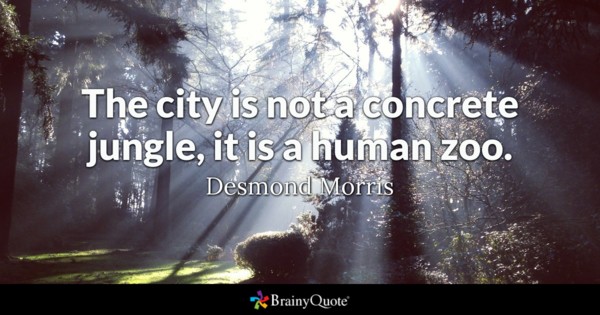 Exercise 1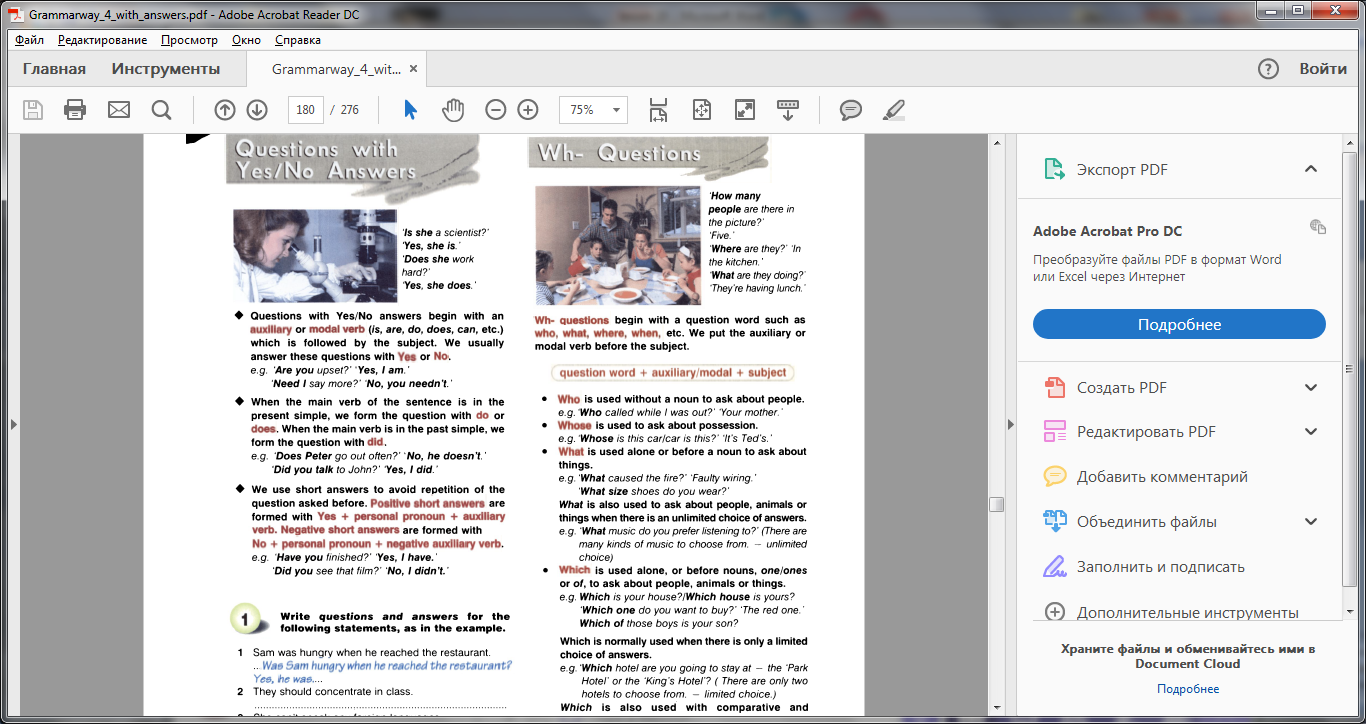 Exercise 2Twenty QuestionsIn this yes/no question game, you have to guess the name of a famous person or character by asking the players 20 yes/no questions.Write the name of a famous person or character on a piece of paper and give it to the player.The other students take it in turns to ask yes/no questions to the player in order to find out his/her secret identity.A 'yes' response from the player earns a questioner another chance to ask one more question.Exercise 3Write the questions using answers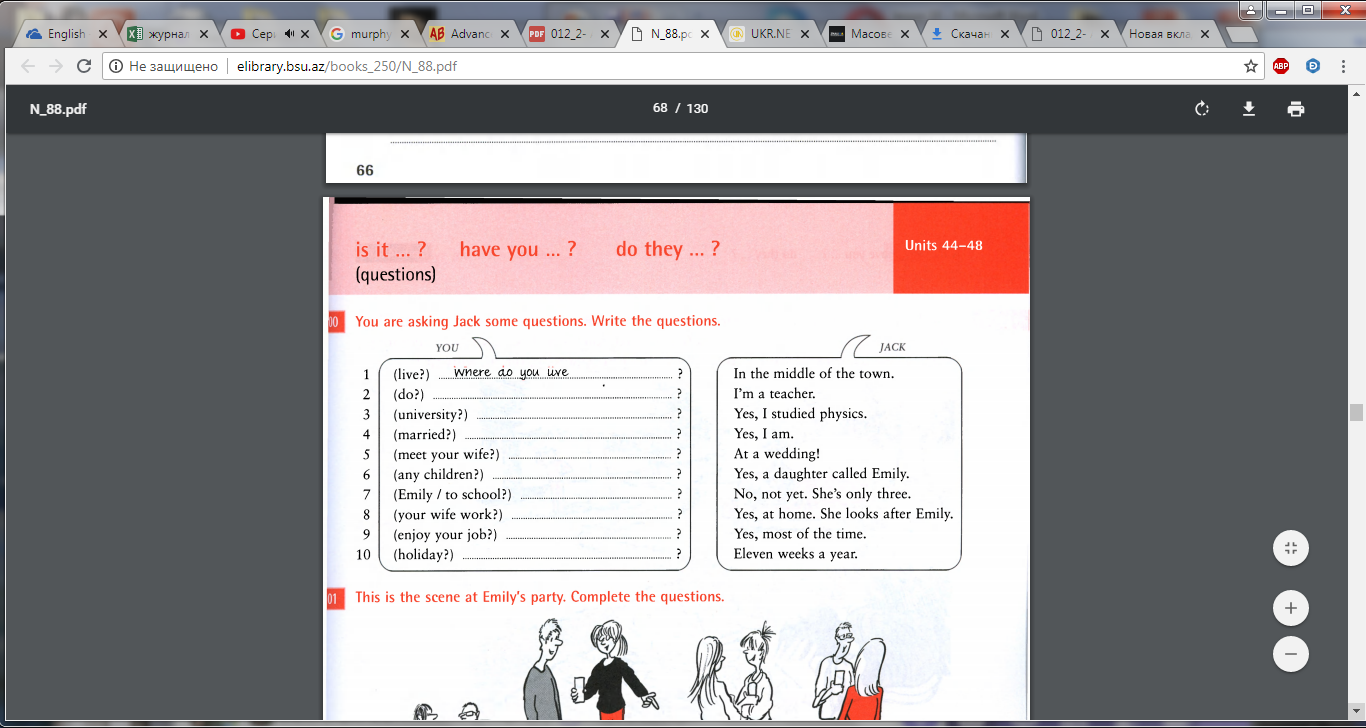 Exercise 4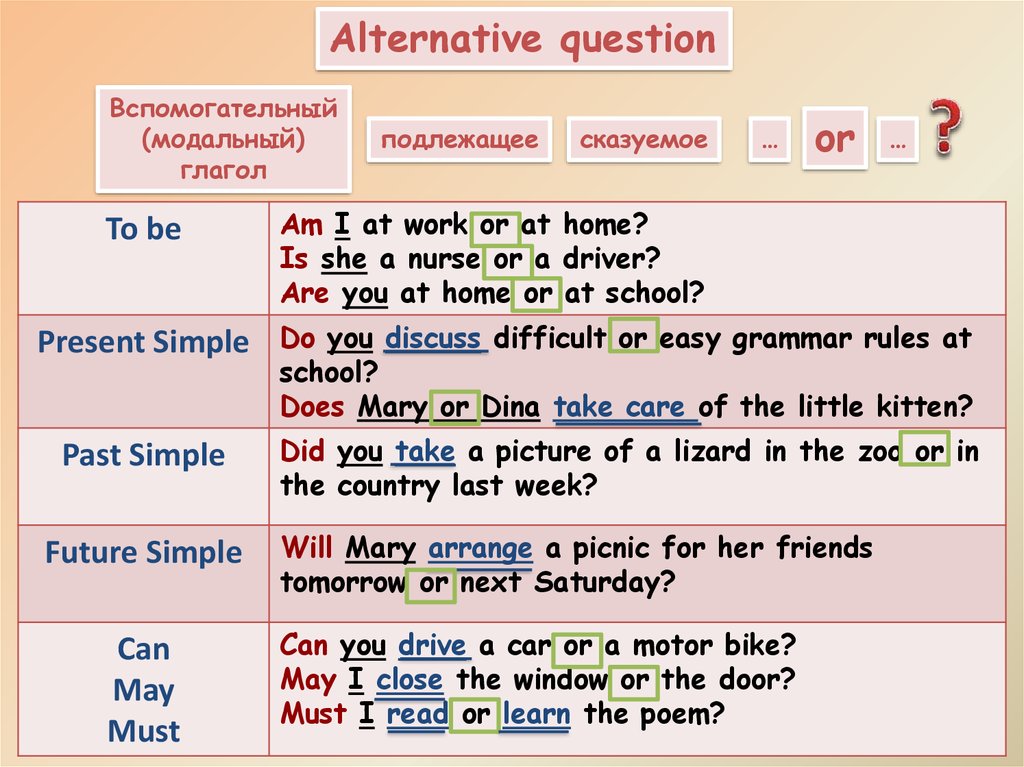 HOT POTATO Put sentences in the right orderWould you rather lose all of your money and valuables or all of the pictures you have ever taken?Would you rather be able to teleport anywhere or be able to read minds?Would you rather be able to talk with the animals or speak all foreign languages?Would you rather be a kid your whole life or an adult your whole life?Would you rather be rich and ugly or poor and good looking?Would you rather work really hard at an interesting job or slack off at a boring job?Would you rather go to jail for a year or live in your car for a year?Would you rather hang with a few friends or go to big party?Exercise 5Exercise 6A You’re new here, are you/aren’t you?B Yes. I started work yesterdayA Ah. There are a lot of people working here, aren’t they/aren’t there?A You will remember to lock all the doors when you leave, will you/ won’t you?B Of course. I’m not stupid, am I/ aren’t?A No. But you forgot to lock the doors last week, didn’t you/did you?B You’re not going to let me forget that, aren’t you/are you?A You haven’t seen Linda lately, have you/ haven’t you?B I saw her today. I told you, did I/ didn’t I?A Oh, yes! She didn’t mention the party, did she/ didn’t she?B No, she didn’t. It’s tomorrow night, is it/ isn’t it?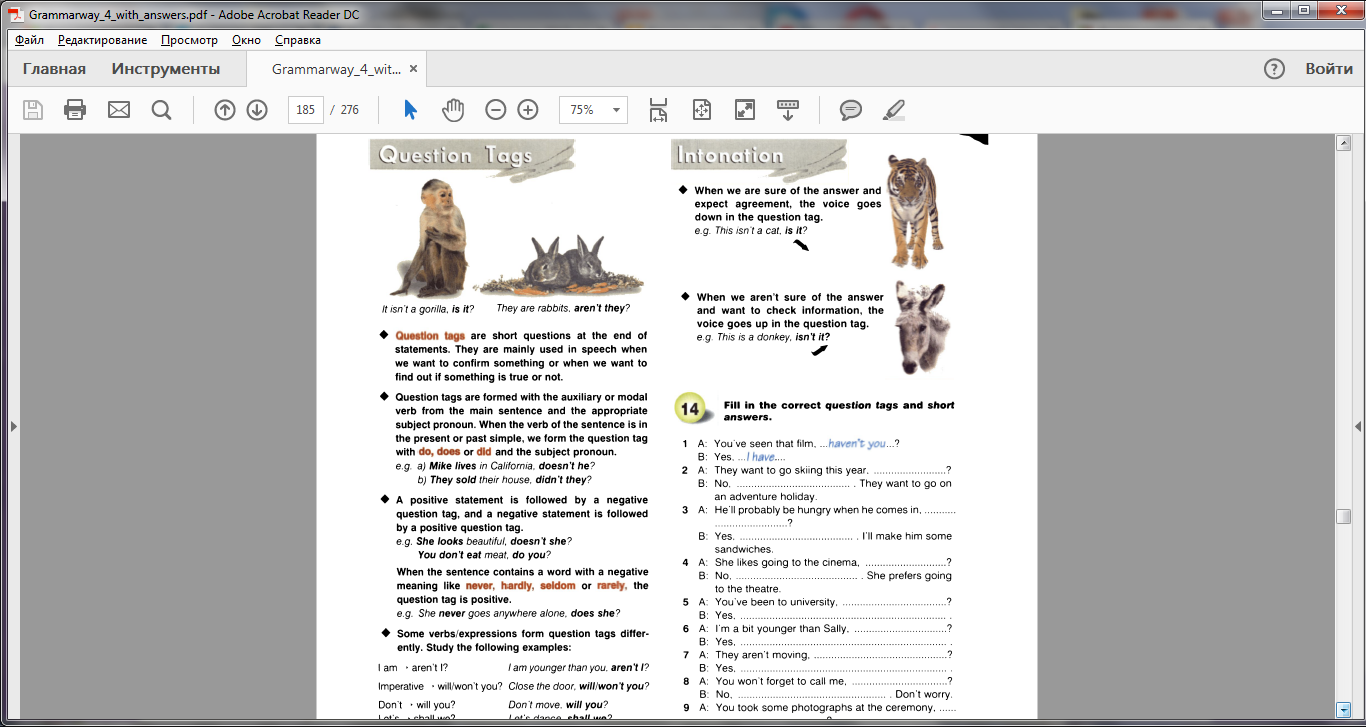 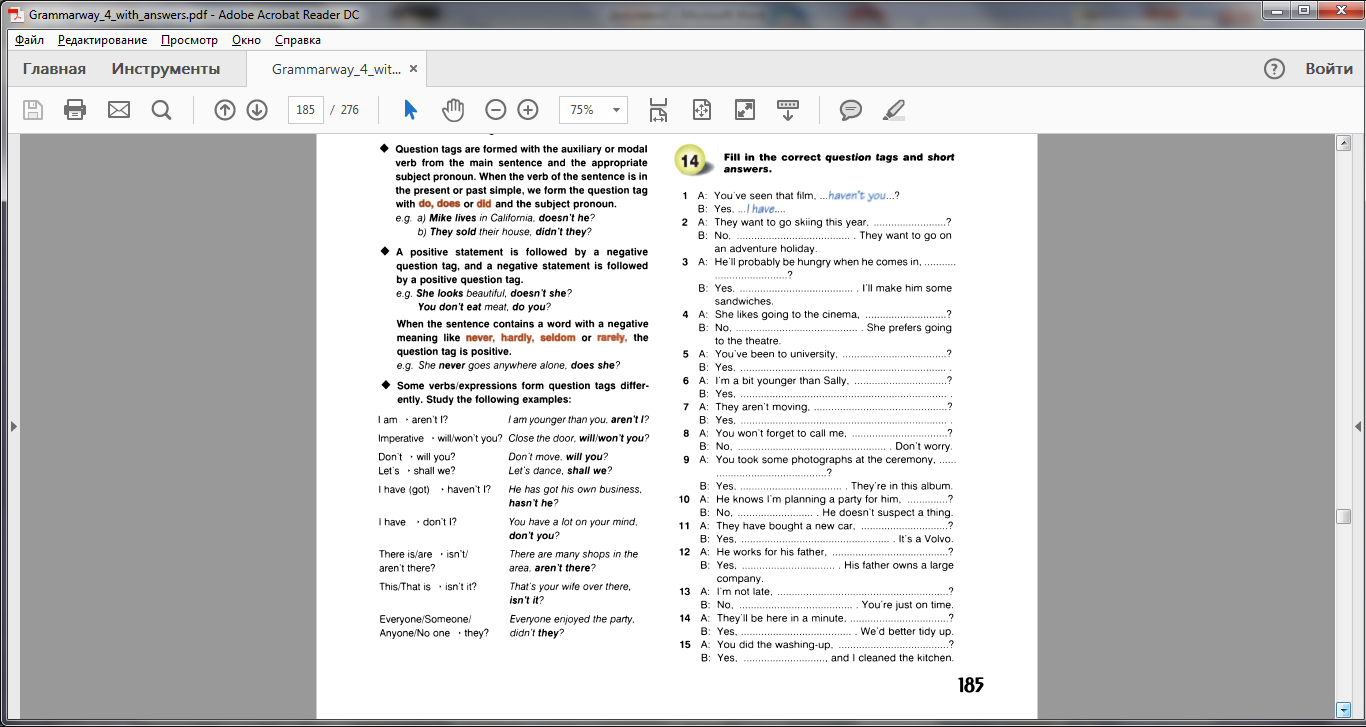 Fill in the correct questions tags and short answersYou’ve seen that film,….?Yes, …They want to go skiing this year, …?No,….They want to go on an adventure holidayHe’ll probably be hungry when he comes in, …?Yes, …..I’ll make him some sandwiches.She likes going to the cinema,…?No, …..She prefers going to the theatreYou’ve been to university, …?Yes,…I’m a bit younger than Sally, …?Yes,…They aren’t moving, …?Yes, …You won’t forget to call me, ….?No, …. Don’t worryYou took some photographs at the ceremony, …?Yes, …. They’re in this albumHe knows I’m planning a party for him,…?No, …. He doesn’t suspect a thingThey have bought a new car, …?Yes, ….It’s a VolvoHe works for his father, …?Yes, …, His father owns a large company.I’m not late, ….?No, ….You’re just on timeThey’ll be here in a minute, …?Yes, …. We’d better tidy upYou did the washing-up, …?Yes, …. And I cleaned the kichen